Lo que odio de míSerie: RelacionesPastor: Pedro Abel Hernández —“Ama al Señor tu Dios con todo tu corazón, con todo tu ser y con toda tu mente” —le respondió Jesús—.Éste es el primero y el más importante de los mandamientos.  El segundo se parece a éste: “Ama a tu prójimo como a ti mismo.” De estos dos mandamientos dependen toda la ley y los profetas.Mateo 22:37-40Amar a Dios con todo lo que eres, y amarte a ti mismo para poder amar a tu prójimo. Si una persona no se ama, no se acepta y no se valora, seguramente tampoco podrá amar a otra persona. Tener una imagen correcta de ti mismo te ayudar a relacionarte correctamente con Dios y con los demás. 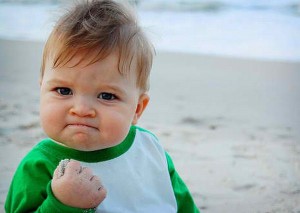 El gordo, la Flaca, el Chino, el Güero, el Pollo son algunos de los apodos más famosos  dentro de nuestra cultura mexicana, Estos se valen de alguna característica física, que muchas veces no nos gusta de nosotros mismos.  En la escuela, a un niño le decían “El orejón”, le lastimaba tanto que se burlaran de sus grandes orejas, y aunque pareciera broma, eso lo hizo inseguro y creció con una mala autoimagen, y está es la historia de muchos de nosotros, tomamos nuestra identidad de lo que la gente dice o piensa de nosotros, y el resultado es la falta de amor hacia ti mismo. Para amarte a ti mismo primero debes tener una identidad clara, saber quién eres, no importando lo que las personas digan. “Viniendo Jesús a la región de Cesárea de Filipo, preguntó a sus discípulos, diciendo: ¿Quién dicen los hombres que es el Hijo del Hombre?, Ellos dijeron: Unos, Juan el Bautista; otros, Elías; y otros, Jeremías, o alguno de los profetas. Él les dijo: Y vosotros, ¿quién decís que soy yo?  Respondiendo Simón Pedro, dijo: Tú eres el Cristo, el Hijo del Dios viviente.” Mateo 16:13-16. La gente pensaba equivocadamente sobre quién era Jesús, todos opinaban diferente de Él, pero su identidad provenía de Dios y Pedro recibió una revelación del Padre, le dijo tú no eres lo que dice la gente, tu eres el Cristo, el Hijo del Dios viviente.Quién eres tú? Está es una de las preguntas existenciales más importantes de la Vida ¿Tienes una respuesta?, algunas personas contestan a esta pregunta diciendo soy Médico, soy Papá, soy Pastor, etc… pero esto responde la pregunta ¿qué haces o cuál es tu rol? Cuando Jesús preguntó ¿quién dice la gente que soy?, todos contestaron “: Unos, Juan el Bautista; otros, Elías; y otros, Jeremías, o alguno de los profetas.” Pero lo que tú haces hoy no define quién eres, tu identidad proviene de Dios, antes de ser Padre o Madre de Familia, Esposa, Esposa, Hijo, Hija, Líder, Gerente, Empleado, Tío, Tía, etc… Tu eres una Hijo(a) de Dios. No importa en qué lugar te encuentres hoy, si entiendes que eres un hijo de Dios comprado con la sangre de Cristo entonces podrás verte a ti mismo como una persona valiosa, no solo por ti, sino por la sangre de Jesús sobre ti.  “ Mas a todos los que le recibieron, a los que creen en su nombre, les dio potestad de ser hechos hijos de Dios;” Juan 1:12. Síntomas de una mala actitud hacia ti mismo: Poner demasiada atención en la ropa o las cosas Materiales.Miedo de lo que otros piensen de ti.Quejarse de cosas que no puedes cambiar.Dificultad para amar a otros.5. Complejo de superioridad.6. Tratar de cubrir defectos incambiables.7. No te gusta verte al espejo.8. Criticar a otros.9. Compararte con otros.10. Temor a tomar decisiones.11. Inconstante en los caminos. ¿De dónde viene mi valor como persona?  Tu valor como persona proviene de tu creador, el cuál te diseño tal como eres y con un propósito eterno “ Mi embrión vieron tus ojos, Y en tu libro estaban escritas todas aquellas cosas que fueron luego formadas, Sin faltar una de ellas. Salmo 139:16” Para amarte a ti mismo debes comenzar por aceptarte cómo eres, porque así como Dios te hizo te ama y te va a usar.Dios no ha terminado su trabajo en ti. Dios sigue perfeccionando su obra “estando persuadido de esto, que el que comenzó en vosotros la buena obra, la perfeccionará hasta el día de Jesucristo; Filipenses 1:6”Para Dios lo más importante es el interior de una persona no su exterior. Dios ve el corazón “ Y Jehová respondió a Samuel: No mires a su parecer, ni a lo grande de su estatura, porque yo lo desecho; porque Jehová no mira lo que mira el hombre; pues el hombre mira lo que está delante de sus ojos, pero Jehová mira el corazón.” 1 Samuel 16:7Fuiste comprado con precio de Sangre. Tu valor lo determinó Jesucristo en la cruz del Calvario, eres tan valioso que alguien dio la vida por ti. “Porque habéis sido comprados por precio; glorificad, pues, a Dios en vuestro cuerpo y en vuestro espíritu, los cuales son de Dios. 1 Corintios 6:20  PREGUNTAS DE DISCUSIÓN¿Puedes amar a tu prójimo si tú no te amas a ti mismo? ¿Por qué?¿Crees que debes comparte con otras personas?¿Quién eres?